Auftrag Nr.: 15 054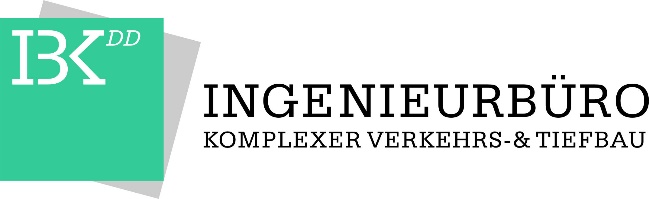 Bauvorhaben: 	Grundhafter Ausbau Freiberger Straße zwischen Ammonstraße und Hertha-Lindner-StraßeAbschlussberichtAuftraggeber:		Auftragnehmer:		Los 1 Gleis-, Straßen- und Tiefbau für VU				STRABAG AG								Radeburger Str. 28				01129 Dresden 				Los 2 Fahrleitungsanlage				Balfour Beatty				Rankestr. 35				01139 Dresden				Los 3 Ausrüstung Bahnstrom u. Haltestellen				Elektro Dresden West GmbH				Gewerbepark Merbitz 4				01156 Dresden				Los 4 Ausrüstung LSA			TVT Teletek-Verkehrs-Technik-Service GmbHZur Wetterwarte 2701109 Dresden				Los 5 Ausrüstung Öffentliche Beleuchtung				Elektro Dresden West GmbH				Gewerbepark Merbitz 4				01156 Dresden				Los 6 und 7 Ausrüstung TWL und Gasleitung				Rohrleitungsbau Lange GmbH				Niedersedlitzer Str. 84				01257 Dresden				Los 8 Ausrüstung MS/NS 				Rohrleitungsbau Lange GmbH				Niedersedlitzer Str. 84				01257 Dresden				Los 9 Ausrüstung Fm				Plümer Systemtechnik GmbH				An der Prießnitzaue 12 a				01328 Dresden				Kalibrierung und Einzug MFR				Plümer Systemtechnik GmbH				An der Prießnitzaue 12 a				01328 Dresden				Los 10 Ausrüstung FW				Ludwig Pfeiffer Hoch- und Tiefbau GmbH & Co. KGAnton-Zickmantel-Str. 5004249 Leipzig				Los 11 Ausrüstung Fm				ENSO Energie Sachsen Ost GmbH				Friedrich-List-Platz 2				01069 Dresden				Los 12 Ausrüstung KaDe				Kabel Deutschland Vertrieb und Service 				GmbH & Co. KG				Südwestpark 15				90449 Nürnberg				Los 13 Ausrüstung/Tiefbau Telekom				FMG Fernmelde-Montage Gotha GmbH				NL Dresden				Rosenstr. 65				01159 DresdenLos 14 Ausrüstung VodafoneVodafone D2 GmbHRegion OstMeißner Str. 7901445 RadebeulPlanung:			IBK Dresden GmbH				Ingenieurbüro Komplexer Verkehrs- und Tiefbau GmbH				Poststraße 22				01159 DresdenBauoberleitung und		IBK Dresden GmbHSIGE- Koordination:		Ingenieurbüro Komplexer Verkehrs- und 		Tiefbau GmbH		Poststraße 22				01159 Dresdenörtliche Bauüberwachung:	Los 1 				mund gille + partner				Hübnerstr. 27, 01187 Dresden				DVB AG				PF 10 09 55				01079 Dresden				DDC Dorsch Consult IG mbH				Löscherstr. 16, 01309 Dresden				IBK Dresden GmbH				Kesselsdorfer Str. 88, 01159 Dresden				Ingenieurbüro Möschke + Werner				Wigardstr. 15, 01705 Freital 				DREWAG Stadtwerke Dresden GmbH				01065 Dresden				Los 2				DDC Dorsch Consult IG mbH				Löscherstr. 16, 01309 Dresden				Los 3				DVB AG				PF 10 09 55				01079 Dresden				Los 4				DVB AG				PF 10 09 55				01079 Dresden				LH Dresden				STA				PF 12 00 20, 01001 Dresden				Los 5				LH Dresden				STA, Herr Berger				PF 12 00 20, 01001 Dresden				Lose 6 – 10				DREWAG Stadtwerke Dresden GmbH				01065 Dresden				Los 11				ENSO Energie Sachsen Ost GmbH				Friedrich-List-Platz 2				01069 Dresden				Los 12				Kabel Deutschland Vertrieb und Service				GmbH & Co. KG				Südwestpark 15				90449 Nürnberg				Los 13				Deutsche Telekom AG				Zwickauer Str. 41 – 43				01187 Dresden				Los 14				iproplan Planungsges. mbH				An der Frauenkirche 12				01067 DresdenBauvermessung:		GEOKART Ingenieurvermessungsges. mbH				Zwickauer Str. 110				01187 Dresden	Ausführungszeitraum:	26.04.2011 – 12.01.2012Bauumfang:Los 1:	Rückbau von ca. 660 m Einfachgleis mit Gleiseindeckungen aus Asphalt und Gleiseindeckplatten und von 2 Stck. FahrgastunterständenNeubau von ca. 600 m Einfachgleis mit Unterbau und Gleiseindeckung mit AsphaltNeubau von ca. 60 m Einfachgleis mit Unterbau, ohne GleiseindeckungNeubau von 2 Stück Haltestellen einschließlich Ausstattungca.   1100 m³ Oberbodenabtragca.   7000 m³ Bodenaushubca. 11800 m³ Aushub Bauschutt/ Trümmerschuttca.   6800 m³ Aufbruch Schichten ohne Bindemittelca. 12150 m² Asphaltaufbruchca.   2150 m² Aufbruch Pflasterflächenca.   4300 m² Aufbruch Plattenbeläge aus Naturstein und Betonca.  3050  m  Aufbruch Bordsteineca. 10500 m² Verfestigung in Anlehnung an ZTVE – StB 09 und TL Beton- StB 07ca.     550 m³ Untergrundverbesserungca. 10100 m² Geotextilca.   6050 m³ Einbau Schichten ohne Bindemittelca.  40 Stück Entwässerungskästenca.      430 m Rohr DN 150 PVC- Uca.      305 m Rohr DN 150 PE- HDca.    1040 m Rohr DN 100 PE- HDca.  12500 m² Asphalt in Straßen, Gleisen und Nebenflächenca.      110 m  Dresdner Combibordca.    3000 m  Bordsteine aus Granit und Betonca.    1050 m  Pflasterrinneca.    1050 m² Pflaster aus Granit und Betonca.    3520 m² Betonplattenca.   59 Stück StraßenabläufeNeubau von 4 Stück Schachtbauwerken DN 1200 bis DN 1500ca.        84 m Betonrohr DN 400/600ca.        95 m Betonrohr DN 500/750Tiefbau für Neubau von ca. 500 m Trinkwasserleitung DN 200 – DN 300 GGG einschl. 5 Stück TW- HausanschlüsseTiefbau für Neubau von ca. 55 m Gasleitung DN 200 PE einschl. Einziehgruben ca. 1100 m Grabenaushub für SR/Kabel der Energieversorgung der DREWAGAbbruch von 2 Stück Bauwerken der Fernwärmeversorgung und 16 m FW- KanalNeubau von ca. 55 m KMR- Rohr 2x350/500 und ca. 20 m KMR- Rohr 2x100/200ca. 230 m Kabelgraben für Umverlegung vorh. Schutzrohre der ENSOca. 1750 m Grabenaushub für SR/Kabel von Bahnstromanlagen einschl. 7 Stück Kabelschächteca. 1100 m Grabenaushub für SR/Kabel der Öffentlichen Beleuchtung einschl. 2 Stück Beleuchtungsmasteca.  650 m Grabenaushub für SR/Kabel von Lichtsignalanlagen einschl. 9 Stück Kabelschächte und 6 Stück Signalmasteca. 550 m Grabenaushub für Anlagen der Kabel Deutschland GmbHca. 900 m Grabenaushub für Anlagen der Vodafone D 2 GmbH	wesentliche Änderungen während der Baudurchführung:a)	Einbau einer Bodenverfestigung aufgrund des nicht tragfähigen	Untergrundes im Gleisbereichb)	Auswechslung einer vorhandenen TWL DN 400 im westlichen 	Gehweg auf ca. 550 m Länge als Zusatzleistungc)	Mehraufwendungen für den Aufbau und das Betreiben einer Grundwasserabsenkung aufgrund des hohen GW- Standes durch	das Elbehochwasser 2006d)	Ausbau und Entsorgung einer unterhalb der Asphaltschichten vorgefundenen HGTe)	Ausbau und Entsorgung einer unterhalb des Gleisoberbaus  vorgefundenen Asphalttragschichtf)	Erweiterung Leistungen für Telekom um ca. 60 m einschließlich	Kabelziehschacht bis Tiroler StraßeBauablauf:04.05.06		Bauanlaufberatung bei DVB AG für Los 208.05.06		Baubeginn Fahrleitungsanlage09.05.06		Suchschürfen an geplanten Maststandorten23.05.06		Aufbau Provisorium für ÖBab 24.05.06		Demontage Beleuchtung von vorh. FL- Mastenab 30.05.06		Demontage Fahrdraht und FL- Maste Westseite			Errichtung Rammrohre westlicher Gehweg08.06.06		Bauanlaufberatung bei DVB AG16.06.06		Baubeginn mit Übergabe Baufeld an die ARGE			Beginn Herstellung Baugruben für Tieferlegung Gasleitungenab 20.06.06		Herstellung Asphaltkeil und Gehwegverbreiterung 			für Umverlegung prov. Bushaltestelle23.06.06		Baumfällung Friedhof24.06.06		Aufbau Grundwasserabsenkungab 27.06.06		Beginn Aufbrucharbeiten westlicher Gehweg von			Tauernstraße bis Bauende			Einbau Stahlschutzrohr DN 500 und DN 300 im			Vortriebab 30.06.06		Fräsen des vorh. Asphaltoberbaus westl. SeiteBeginn Kanalbau am vorh. Schacht 16Z79 Tiroler Straße			Einzug Medienrohr DN 150 Gas in Stahlschutzrohr04.07.06		Fräsen und Entsorgen HGT			Umbindung Gasleitung DN 150 auf Bestandab 05.07.06		Freilegung vorhandene Kabel und Schutzrohre			westlicher Gehweg für Neueinordnung			Freilegung, Trennung und Ausbau vorh. Stahl-			schutzrohr DN 800 im Zuge Kanalgrabenaushub12.07.06		Reparatur einer Schadstelle der vorh. TWL DN 400			durch DREWAGab 13.07.06		Verlegung Schutzrohre LSA und Telekom18.07.06		Druckprüfung Gasleitung DN 300			Rückverfüllung Umbindegrube TWL DN 400 in			Einmündung Tiroler Straße durch EUROVIA			Verlegung SR- Querung ÖB19.07.06		Kabelzug ÖB- und NS- Kabel Westseite			Einbau Sockel für ÖB- Verteilerkasten21.07.06		Anschluss kathodischer Korrosionsschutz an 			Gasleitung DN 300ab 24.07.06		Herstellung Planum westliche Fahrbahn und Gehweg für Herstellung provisorische Fahrbahn			Umbindungen Gasleitung DN 300 auf Bestand		Herstellung zusätzliche Baugrube am Bauende zum 3. BA für Einbau einer Absperrklappe in die vorh. TWL DN 400			Montage Kabelmuffen ÖB- Kabel für Anschluss an			FL- Maste26.07.06		Einbau Rammrohre für FL- Maste Nr. 2.14 und 2.1627.07.06		Kalibrierung LSA- Schutzrohre			Einbau FSS für prov. Fahrbahn31.07.06		Einbau TDS für prov. Fahrbahnab 02.08.06		Einrichtung Baufolge 2 (östliche Seite)			Verschwenkung des Verkehrs auf westliche Seite			Fräsen Asphaltoberbau und Aufbruch Gleisanlage			Demontage FL- Maste und Fundamenteab 08.08.06		Ausbau Asphalttragschicht unterhalb Gleiskörper			Fortführung Kanalbauarbeiten			Herstellung Kabelgräben östlicher GehwegKabelzug MS- und NS- KabelVerlängerung Schutzrohrquerung ÖBab 17.08.06		Verlegung Schutzrohre Bahnstrom und Fm östl.			Gehweg21.08.06		Kalibrierung Schutzrohre22./23.08.06		Einzug MFR und Fm- Kabel, Umbindung MS- Kabelab 23.08.06		Einbau Bodenverfestigung			Herstellung Gleis- und Straßenentwässerungab 31.08.06		Beginn Einbau Bordsteine ab Bauanfang Tiroler Str.			und Herstellung Pflasterrinneab 07.09.06		Beginn Gleisbauarbeiten östliche Seite			Einbau FSS östlicher Gehweg13.09.06		Ende Kanalbauarbeiten			Einbau Schottertragschicht bis Bauende			Betonage Feste Fahrbahn bis Station 1+290			Vervollständigung Fm- Schutzrohre bis 1. BA sowie			Einbau Verfestigung und STSab 13.09.06		Gleisbau bis Bauende Anschluss an 3. BA			Betonage Feste Fahrbahn bis Station 1+450ab 20.09.06		Betonage Feste Fahrbahn bis Bauende			Gleisbau Lückenschluss Bauanfang22. – 25.09.06		Herstellung Baugrube für neuen Telekomschacht26./27.09.06		Einbau Telekomschacht und Anschluss Schutzrohre26.09.06		Einbau Asphaltbinder Gleisbereich bis Stat. 1+350			Beginn Errichtung FL- Maste östlicher Gehweg			Betonage Feste Fahrbahn Lückenschluss Tiroler Str27. – 29.09.06		Kalibrierung SR Telekom und Kabelzug und			Einbau Sockel neuer Verteilerkastentechnische Abnahme Kanalbauarbeitenab 05.10.06		Einbau Gussasphalt im Gleisbereich			Pflasterung Parkflächenab 09.10.06		Aufbruch Einmündung Tiroler StraßeHerstellung Kabelgraben ÖB und Verlegung SR bisUmbindegrubeBeginn Herstellung Fugen an SchienenUmbindearbeiten Telekomkabel an BestandEinbau ATS östlicher Gehweg auf 1 m Breite alsprov. FahrbahnEinbau FSS im östlichen Gehweg für FußgängerVerschwenkung Verkehr auf östlichen GleisbereichBeginn Aufbruch prov. Fahrbahn westliche Seitezwischen Tauernstraße und Bauendeab 16.10.06		Beginn Tiefbau für Auswechslung TWL DN 400 in2 Abschnitten zwischen Tauernstraße und BauendeRückbau neu verlegte LSA- Schutzrohre undKabelziehschacht sowie SR Telekom und ÖB- KabelAusbau Altleitung und Neuverlegung TWL DN 400Neubau LSA- Schächte und SR- Trasseab 23.10.06		Verschwenkung Verkehr im 1. BA auf östliche Seiteab 25.10.06		grundhafter Ausbau westlicher Gleisbereich mit			Einbau Bodenverfestigung und STS01.11.06		Neubau TWL abgeschlossen einschl. Neubau LSAund Telekomstrecke sowie ÖB- KabelBeginn Verlegung Bord und Herstellung Pendelrinnezw. Tiroler Straße und Tauernstraßeab 03.11.06		Gleisbau zwischen Tiroler Straße und Tauernstraße			Errichtung FL- Maste westlicher Gehweg07.11.06		Betonage Feste Fahrbahn auf ca. 36 m Längezwischen Tiroler Straße und TauernstraßeDruckprüfung TWL DN 400ab 08.11.06		Verlegung Borde und Pflasterrinne Einmündung TauernstraßeUmbindung ÖB- Kabel, danach Montage Auslegeran FL- Maste und Rückbau ÖB- Provisorium14.11.06		Umbindung und Inbetriebnahme TWL DN 400		Einbau Asphaltbinder auf ca. 36 m LängeEinbau Gussasphalt am 15.11.0615.11.06		Einbau Asphalttragschicht Einmündung Tiroler Str.16.11.06		Herstellung Fugen an Schienen17.11.06		Verschwenkung des Verkehrs im 2. BA von westl.Gleisbereich zwischen Tiroler Str. und Tauernstr.auf östlichen Gleisbereichgrundhafter Ausbau Einmündung Tauernstraße und			westlicher Gehweg20.11.06		Kalibrierung SR Bahnstrom und LSAab 20.11.06		Einbau Sicherung Fundamente für FL- Maste			Fortführung grundhafter Ausbau westliche Seite			mit Einbau Bodenverfestigung und STS			Verlegung Bordsteine und Herstellung Pflasterrinne			bis Station1+310ab 02.12.06		Gleisbau von Bauende in Richtung Tiroler Straße			Verlegung Tiefbord in Gehwegrücklage und Einbau			FSS westlicher Gehweg ab Tauernstraße			Betonage Feste Fahrbahn von Tiroler Straße bis			Station 1+220			Herstellung Einfassung Aufmerksamkeitsfelder			Einmündung Tauernstraße06.12.06		Gleisverlegung komplettab 06.12.06		Pflasterung Aufmerksamkeitsfelder und Einbau			Asphalttragschicht in den Gehwegen Einmündung			Tauernstraße07./08.12.06		Betonage Feste Fahrbahn von Station 1+220 bis			Station 1+44008.12.06		Schlussschweißungen Gleis11.12.06		Einzug MFR Bahnstrom13.12.06		Kabelzug Bahnstromkabel			Einbau FSS Einmündung Tauernstraße			Beginn Einbau Asphaltbinder westliches Gleis18.- 23.12.06		Einbau Gussasphalt Gleisbereich			Herstellung und Verguss Fugen an Schienen			Einbau Asphaltdeckschicht Gehwege Einmündung			Tauernstraße			Suchschachtung Vorwegweiser02.01.07		Verschwenkung Verkehr auf Gleismittenbereich			aufgrund paralleler Arbeiten auf Ost- und Westseite			Rückbau prov. Fahrbahnverbreiterung östl. Gehweg			Beginn Fahrdrahtzugab 03.01.07		Ausbau Bordsteine östlicher Gehweg auf ca. 220 m 			Ausbau Pflasterbefestigung Parkplätze			Einbau Betonrundbord Parkplätze und Tiefbord 			östlicher Gehweg			Einbau FSS westlicher Gehwegab 08.01.07		Pflasterung Parkfläche			Regulierung Fahrdraht			Einbau Asphalttragschicht westlicher Gehweg und			Einmündung Tauernstraße			Kalibrierung Fm- Schutzrohr östlicher Gehweg09.01.07		Einbau Asphalttragschicht westlicher Gehweg			Rammrohrgründung für Vorwegweiser			Einbau Asphaltdeckschicht Einmündung Tauernstr.10.01.07		Herstellung Dauerbezugsmesselektrodeab 11.01.07		Einbau Asphalttragschicht und Asphaltdeckschicht östlicher Gehweg			Verlegung Betonpflaster Gehweg Parkfläche			Einbau Asphaltdeckschicht westlicher Gehweg12.01.07, 7.00 Uhr	Zuschaltung Fahrleitungsanlage12.01.07, 10.00 Uhr	Probefahrt Straßenbahn12.01.07, 14.00 Uhr	Betriebsleiterabnahme15.01.07, 3.30 Uhr	Inbetriebnahme Straßenbahnab 15.01.07		Geländeregulierung Rücklage östlicher GehwegFebruar 2007		Montage EndbeschilderungApril 2007		Montage VorwegweiserEndabnahmen	Los 129.11.06	Kanalbau06.12.06	Tiefbau DREWAG TWL06.12.06	Tiefbau DREWAG Gas06.12.06	Tiefbau LSA13.12.06	Tiefbau Öffentliche Beleuchtung13.12.06	Tiefbau DREWAG Fm13.12.06	Tiefbau DREWAG MS/NS22.01.07	Gleisbau, Tiefbau Bahnstrom22.01.07	Straßenbau02.05.07	Markierung/ BeschilderungLos 202.02.07	FahrleitungsanlageLos 513.12.06	Ausrüstung Öffentliche BeleuchtungIBK Dresden GmbHHabermann